How to split the phone display into two columnsNon-split screen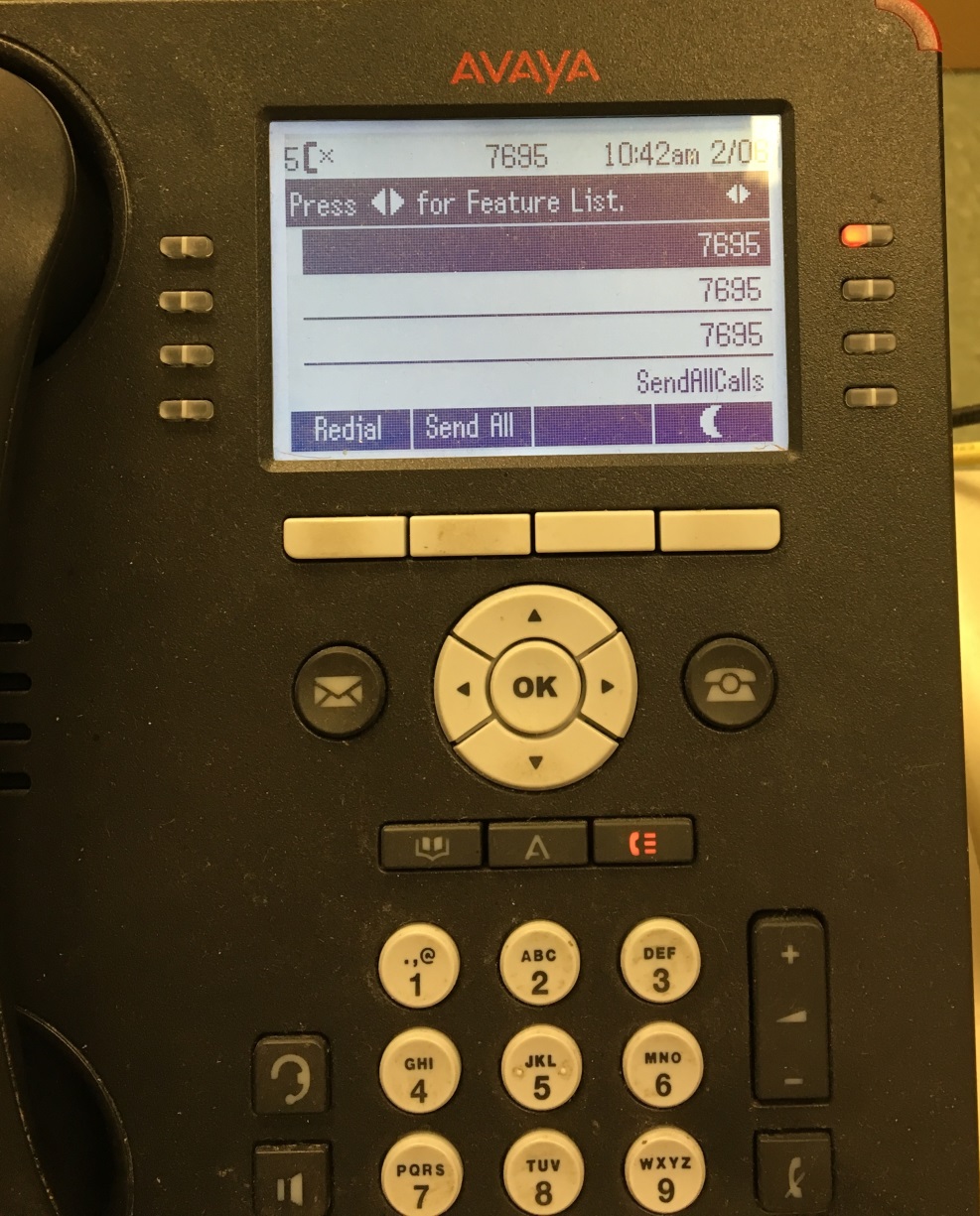 Press the setup button shown below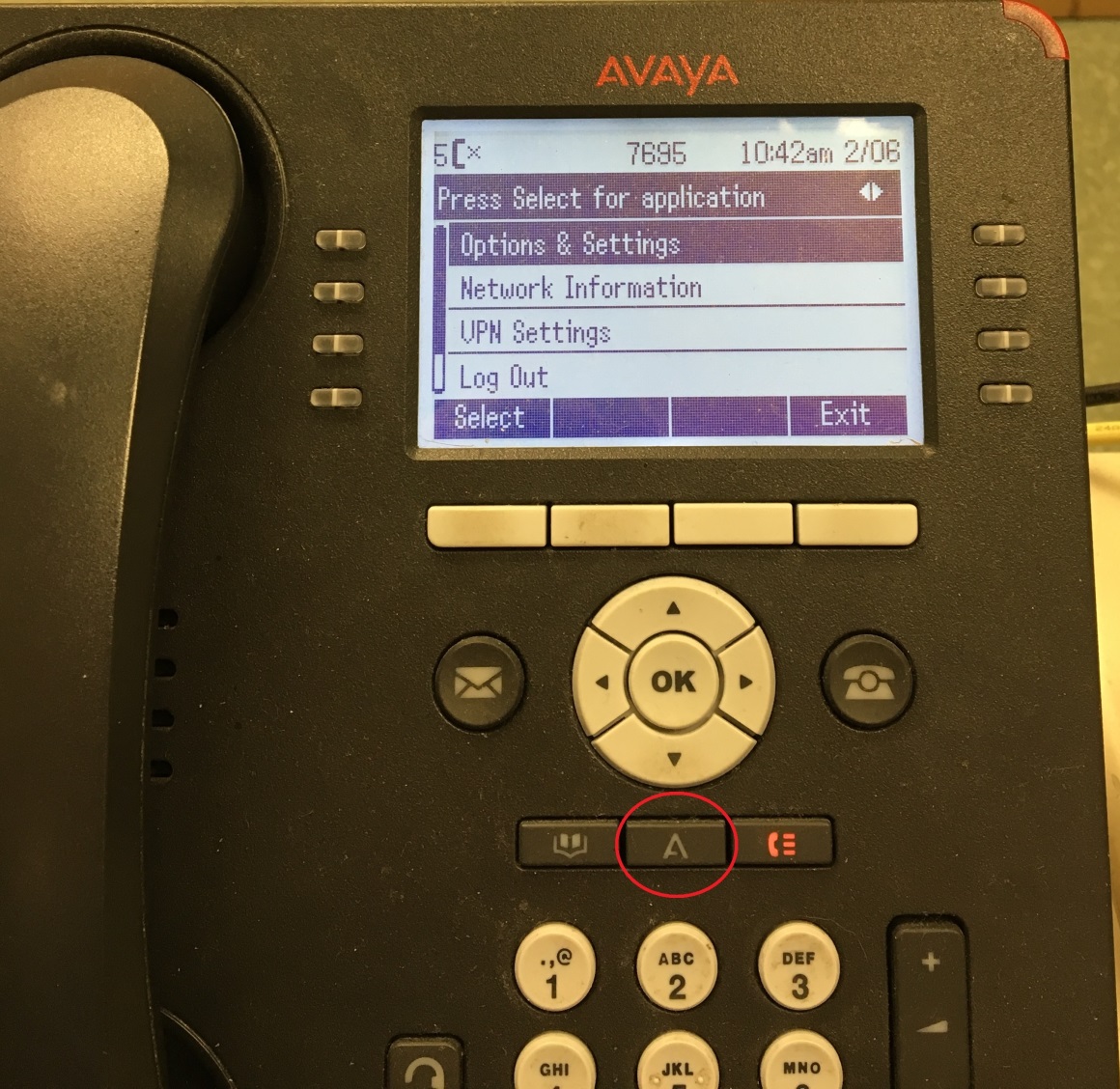 Then press the OK button – it will take you to the screen shown below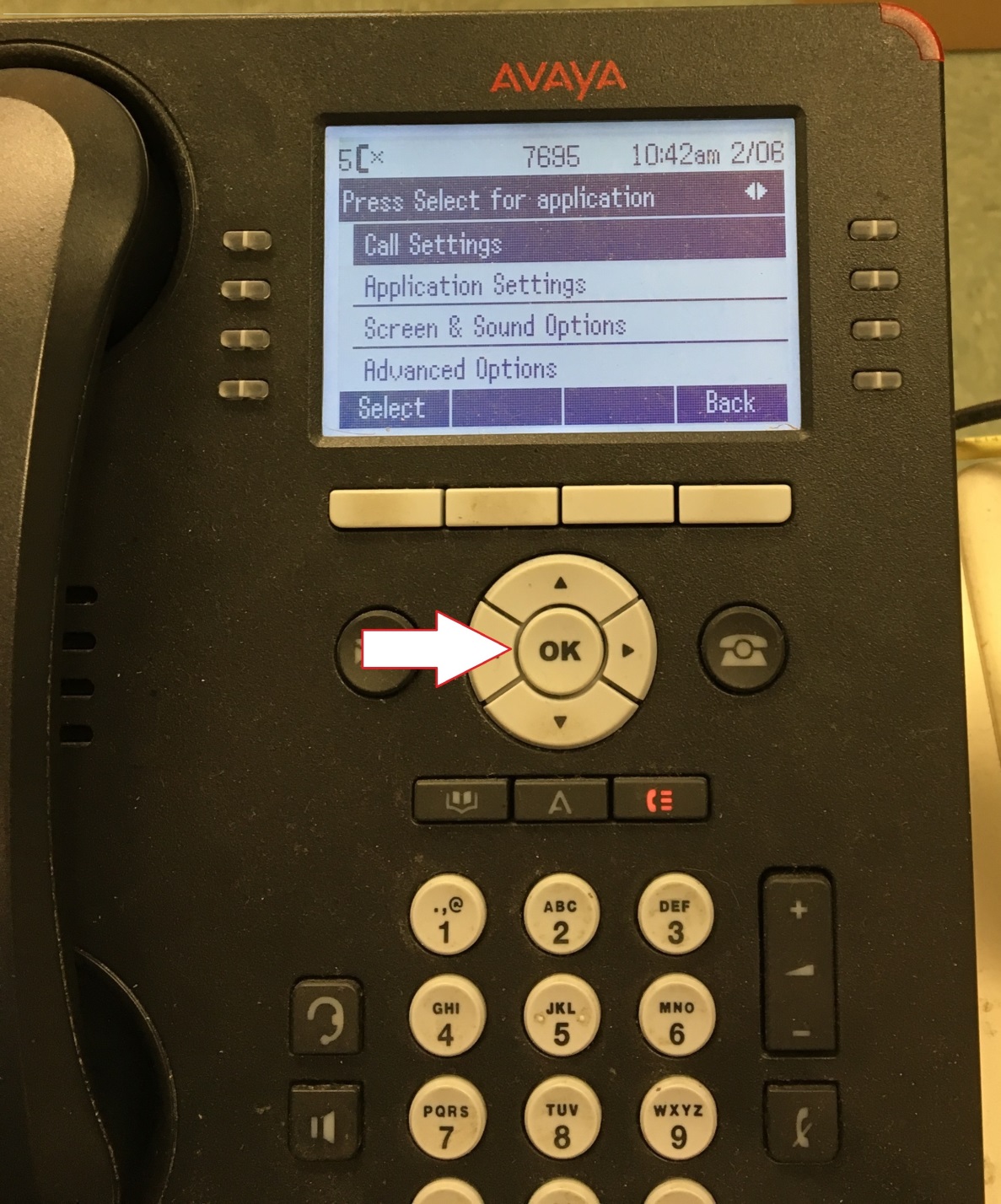 Arrow down to “Screen and Sound Options” and press OK button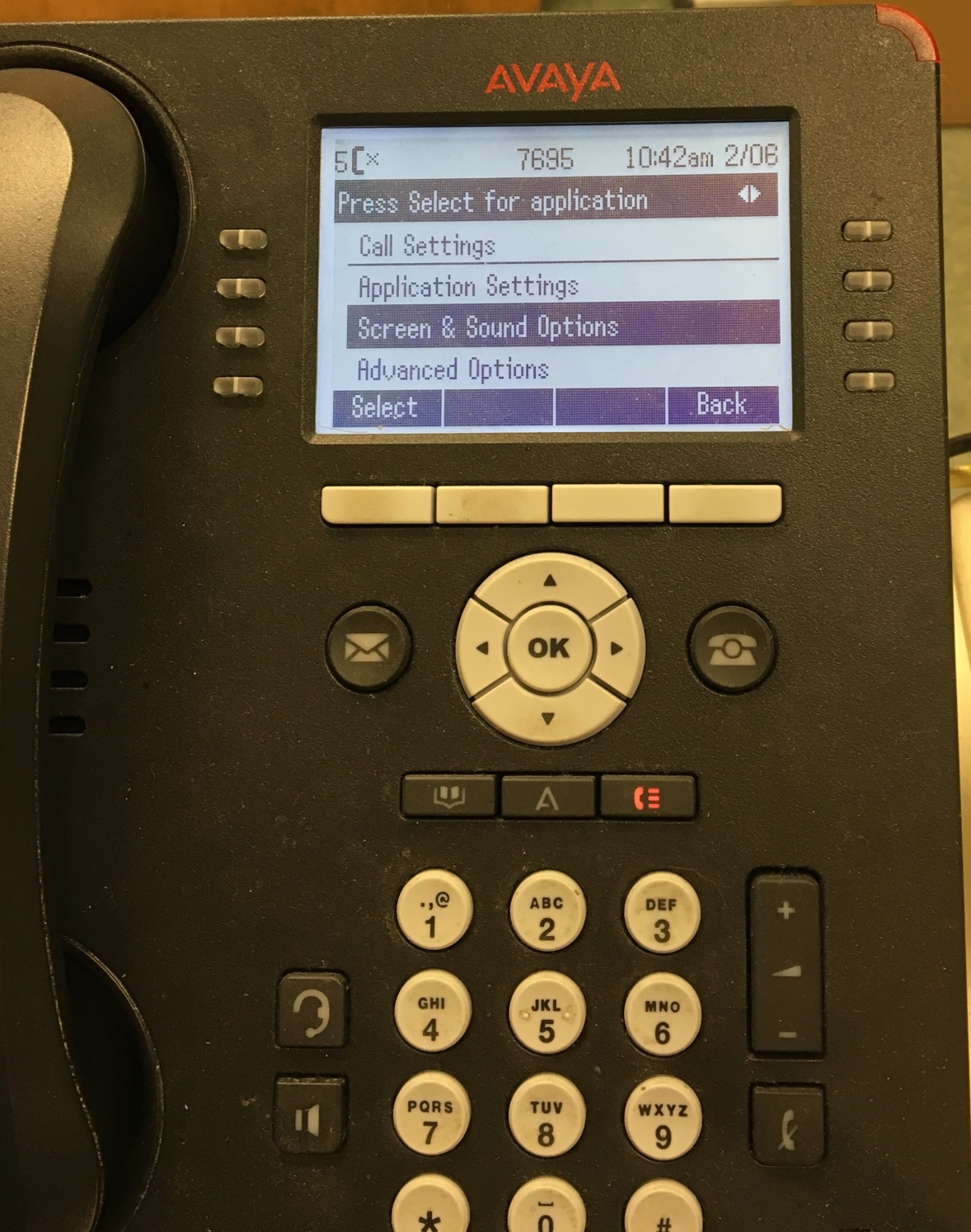 You will go to the screen shown below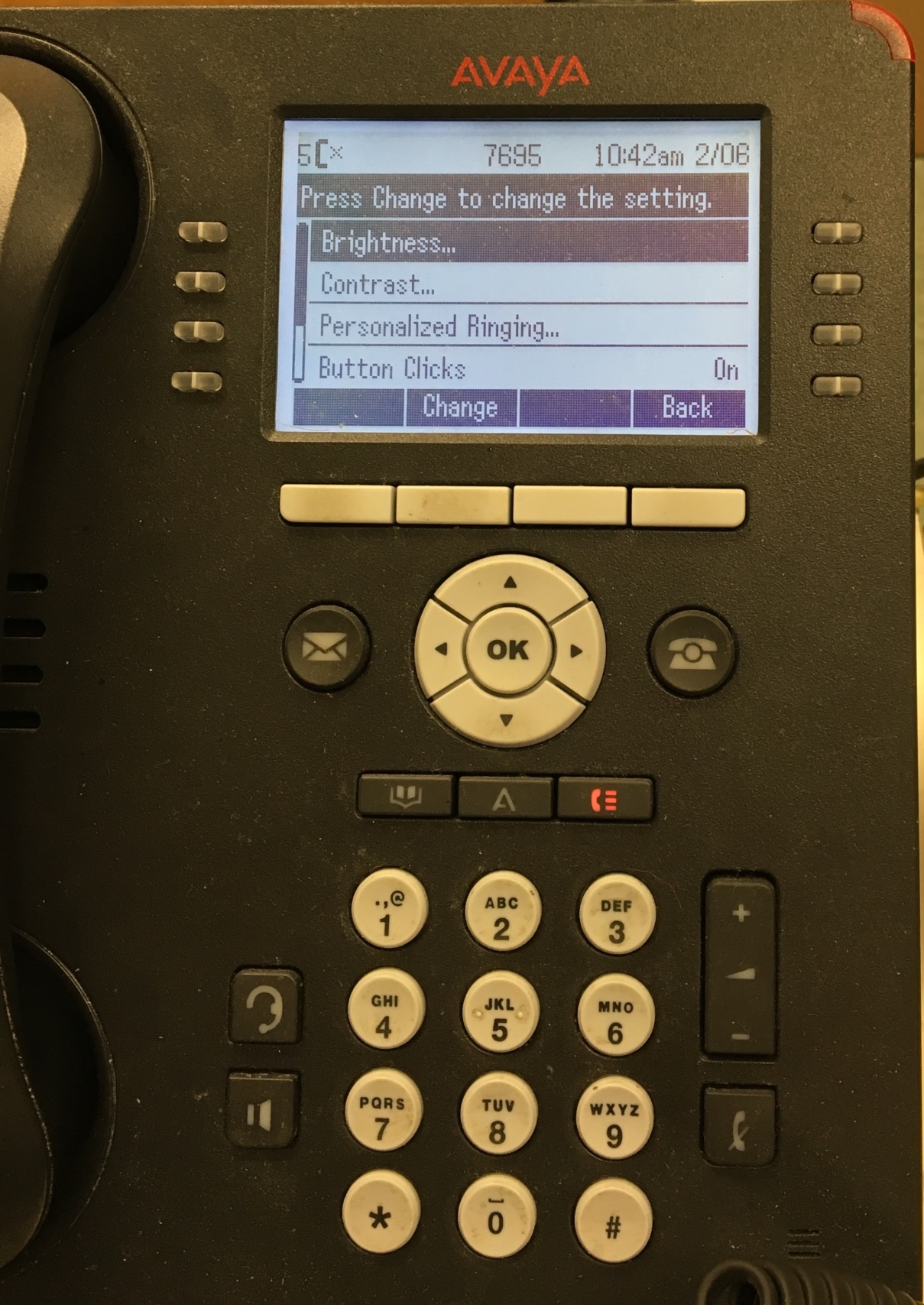 Arrow down to “Phone Screen Width” and press the white button beneath “Change”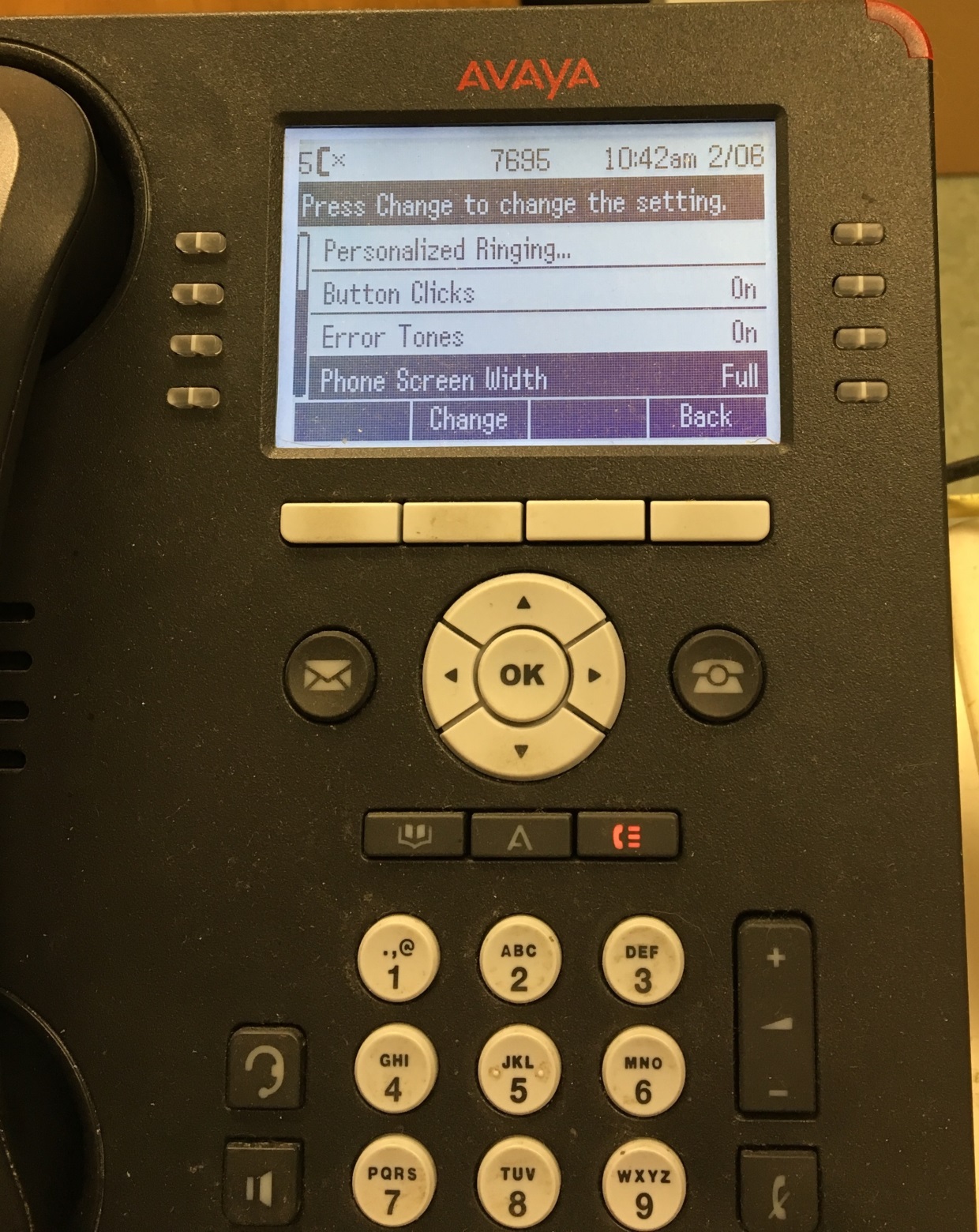 Press the button beneath “Save”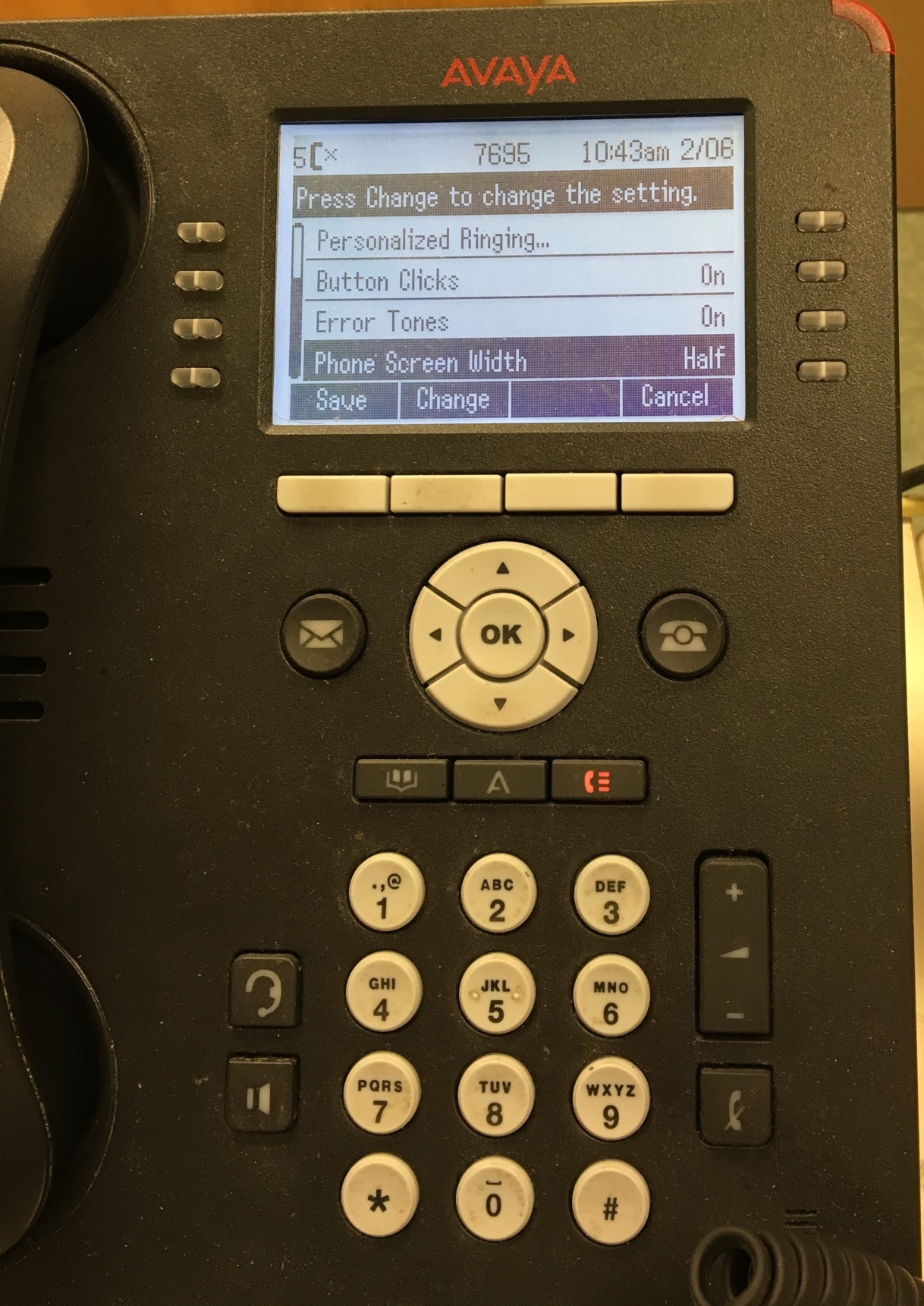 Press the “Back” button – then the “Exit” button. Your screen should then be split as shown below.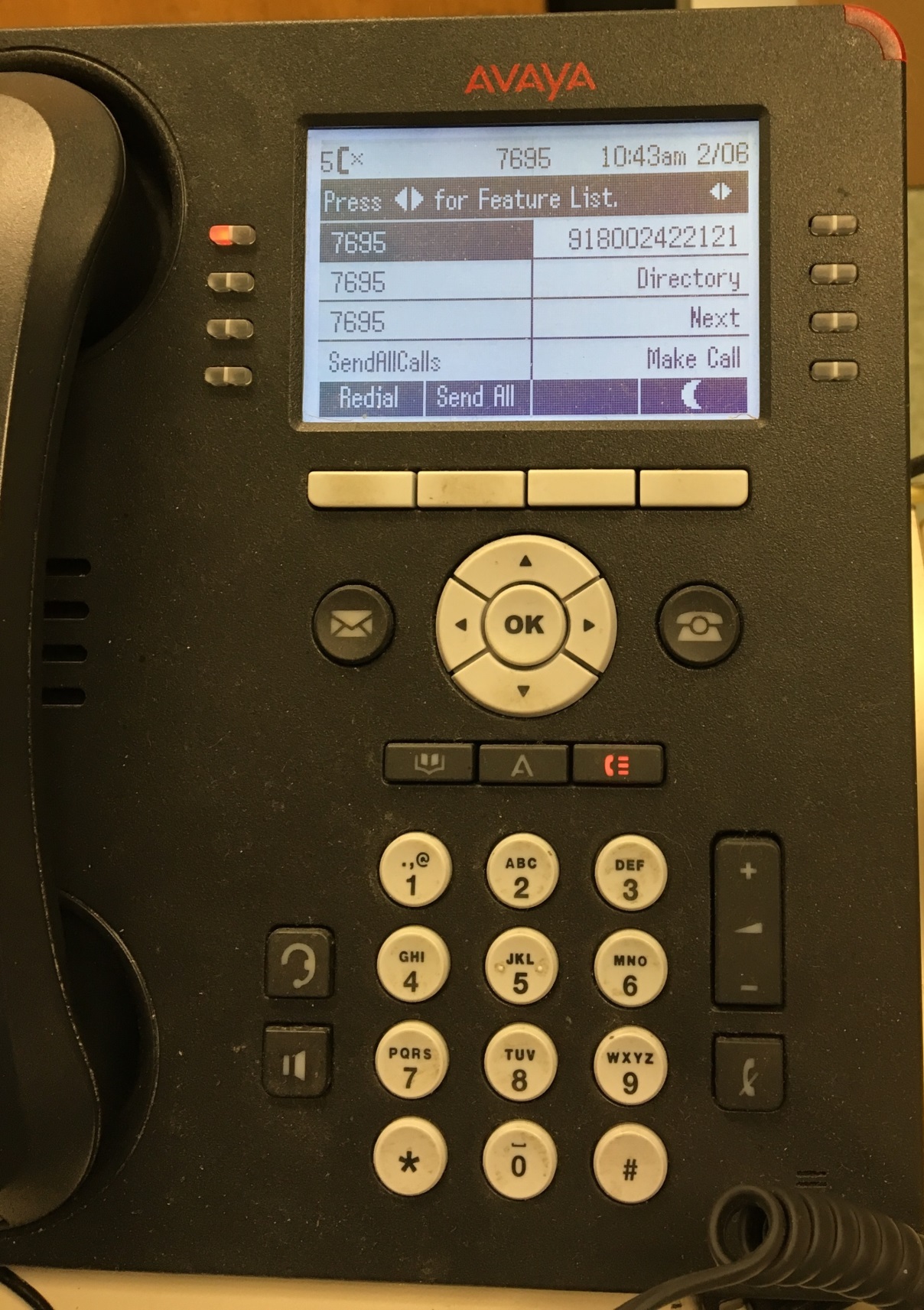 